ForewordThe role of the Radiocommunication Sector is to ensure the rational, equitable, efficient and economical use of the radio-frequency spectrum by all radiocommunication services, including satellite services, and carry out studies without limit of frequency range on the basis of which Recommendations are adopted.The regulatory and policy functions of the Radiocommunication Sector are performed by World and Regional Radiocommunication Conferences and Radiocommunication Assemblies supported by Study Groups.Policy on Intellectual Property Right (IPR)ITU-R policy on IPR is described in the Common Patent Policy for ITU-T/ITU-R/ISO/IEC referenced in Resolution ITU-R 1. Forms to be used for the submission of patent statements and licensing declarations by patent holders are available from http://www.itu.int/ITU-R/go/patents/en where the Guidelines for Implementation of the Common Patent Policy for ITU-T/ITU-R/ISO/IEC and the ITU-R patent information database can also be found. Electronic PublicationGeneva, 2023 ITU 2023All rights reserved. No part of this publication may be reproduced, by any means whatsoever, without written permission of ITU.RECOMMENDATION  ITU-R  M.2135-1Technical and operational characteristics of autonomous maritime radio devices operating in the frequency band 156-162.05 MHz(2019-2023)ScopeThis Recommendation describes autonomous maritime radio devices (AMRD) for use in the maritime environment. The definition and categorization of AMRD are included in Annex 1. Man overboard (MOB) Class M devices – using digital selective calling (DSC) for alerting and automatic identification system (AIS) technology for tracking is described in Annex 2. The technical and operational characteristics of AMRD Group B using AIS technology are detailed in Annex 3. The technical and operational characteristics of AMRD Group B using other than AIS technology are detailed in Annex 4. Annex 5 provides a summary of harmonised messages for AMRD Group B devices using AIS technology.KeywordsAid to Navigation (AtoN), automatic identification system (AIS), autonomous maritime radio devices (AMRD), digital selective calling (DSC), MaritimeAccronymsAIS	Automatic identification systemAMRD	Autonomous maritime radio devicesAtoN	Aid to NavigationDSC	Digital selective callinge.i.r.p.	Equivalent isotropically radiated powerGMDSS	Global maritime distress and safety systemIEC	International Electrotechnical CommissionIMO	International Maritime OrganizationMAtoN	Mobile Aid to NavigationMOB	Man overboardRR	Radio RegulationsSOLAS	International Convention for the Safety of Life at SeaVHF	Very high frequencyRelated ITU Recommendations and ReportsRecommendation ITU-R M.493 – Digital selective-calling system for use in the maritime mobile serviceRecommendation ITU-R M.541 – Operational procedures for the use of digital selective-calling equipment in the maritime mobile serviceRecommendation ITU-R M.585 – Assignment and use of identities in the maritime mobile service; or the revised versionRecommendation ITU-R RA.769 – Protection criteria used for radio astronomical measurementsRecommendation ITU-R M.1371 – Technical characteristics for an automatic identification system using time-division multiple access in the VHF maritime mobile bandReport ITU-R M.2285 – Maritime survivor locating systems and devices (man overboard systems) – An overview of systems and their mode of operationThe ITU Radiocommunication Assembly,consideringa)	that the maritime mobile service is a defined service for the operation of specific types of stations, as defined in Radio Regulations (RR) No. 1.28;b)	that the global maritime distress and safety system (GMDSS) is a maritime mobile service application;c)	that the automatic identification system (AIS) is a technology for maritime safety related applications, providing identification functions, safety of navigation functions, aids to navigation, locating signals and data communications;d)	that autonomous maritime radio devices (AMRD) reflect a new development in the maritime environment;e)	that due to the rapid technical progress, more and more AMRD applications in the maritime environment will be operated;f)	that, in order to enhance safety of navigation, there is a need to identify and categorize AMRD which operate autonomously in the maritime environment;g)	that the operation of AMRD may be for safety-related purposes;h)	that relevant characteristics for the operation of AMRD are also contained in the most recent version of Recommendations ITU-R M.493, ITU-R M.585 and ITU-R M.1371;i)	that AMRD is categorized into Group A and Group B, which are described in Annex 1;j)	that the International Maritime Organization (IMO), International Electrotechnical Commission (IEC) and the International Association of Marine Aids to Navigation and Lighthouse Authorities publish technical documents related to the design and usage of aid to navigation;k)	that channel 2006 (160.9 MHz) is designated in Appendix 18 of the RR for AMRD Group B,recognizinga)	that AMRD operate with maritime radio technology such as AIS and digital selective calling (DSC);b)	that the use of AMRD should not compromise the integrity of the GMDSS and the operations on AIS1 and AIS2 display and the VHF data link;c)	that the use of AMRD Group B should not compromise the operation of co-frequency incumbent safety applications, as authorized on a primary basis by certain national administrations;d)	that the use of AMRD Group B should not compromise the presentation of AIS information,recommends1	that the categorization of AMRD should be in accordance with Annex 1;2	that the technical and operational characteristics of Man overboard (MOB) devices should be in accordance with Annex 2;3	that the technical and operational characteristics of AMRD Group A should be in accordance with the most recent version of Recommendation ITU-R M.1371 or ITU-R M.493;4	that the technical and operational characteristics of AMRD Group B using AIS technology should be in accordance with Annex 3;5	that the technical characteristics of AMRD Group B using other than AIS technology should be in accordance with Annex 4.Annex 1

Categorization of autonomous maritime radio devicesAn AMRD is a station in the maritime mobile service which is mobile, operates at sea and transmits independently of a ship station or a coast station, which may also be temporarily moored. They are divided into two groups:Group A	AMRD that enhance the safety of navigation.Group B	AMRD that do not enhance the safety of navigation (AMRD which deliver signals or information which do not concern the navigation of the vessel or do not complement vessel traffic safety in waterways). Group B devices may implement AIS technology or technology other than AIS. Technology other than AIS may be implemented only on an experimental basis, and operational use of such devices is not addressed in the RR. The term ‘enhance safety of navigation’ is derived from the International Convention for the Safety of Life at Sea (SOLAS), as amended by IMO. Within SOLAS, Chapter V is titled “Safety of navigation” and contains the relevant IMO regulations. Consequently, the criterion for distinguishing AMRD Group A from AMRD Group B is their influence on the safety of navigation. Any signal or information originated by an AMRD that reaches the navigator, can impact the navigation of the vessel. This includes AIS (signals which may be shown on radar and navigational displays) and VHF (channel 70 and working channels). The navigator decides how to act on this information. This information may enhance the safety of navigation. However, signals or information which do not concern the navigation of a vessel can distract or mislead the navigator and degrade the safety of navigation.AMRD that enhance the safety of navigation should be subject to IMO SOLAS regulations for the presentation of information to the navigators on board vessels.IMO is the responsible organization for the designation of AMRD Group A. AMRD Group A consists of man overboard-AIS class M and Mobile aids to navigation.Annex 2

Technical and operational characteristics of selected Group A autonomous maritime radio devicesA2-1	Man overboard devices using VHF digital selective calling (Class M) and combined with automatic identification system technologyMan overboard (MOB) devices should operate in accordance with Recommendations ITU-R M.493, ITU-R M.541 and ITU-R M.1371.A2-1.1	Open and closed loop operation MOB devices using VHF DSC should be capable of operating as an open loop/all station device (see § A2-1.7) or as a closed loop/designated station device (see § A2-1.8) only, as described in this Recommendation. A2-1.2	General characteristicsMOB devices should be:–	fitted with an integral electronic position fixing device, a DSC transceiver operating on VHF channel 70 in accordance with Recommendation ITU-R M.493 and combined with an AIS transmitter operating in accordance with Recommendation ITU-R M.1371 (for MOB-devices);–	fitted with visual indicators to designate operation of the device and reception of DSC acknowledgment messages; and–	capable of manual and automatic activation and manual deactivation.A2-1.3	Identification number–	The identification number of the MOB devices is in accordance with Recommendation ITU-R M.585 and coded by the manufacturer;–	It should not be possible for the user to change the MOB device’s identification number;–	The MOB device’s identification number should be prominently and permanently marked on the exterior of the device.A2-1.4	Measures to avoid false alertsManufacturers should implement measures to avoid false DSC alerts from MOB devices, such as two simple, independent actions needed to start the transmissions: –	where one has to be a manual operation such as an arming function or the protection of a switch by a removable cover;–	and the other which may be an automatic activation such as a water detection system.Prior to release of the initial transmission a delay for a period not to exceed 30 seconds should be implemented, to allow users to deactivate the MOB device in the case of inadvertent activation. During this period an audible and visual indication has to be provided. These indications are to be activated also at follow up alerts. Equipment designed for intrinsically safe use should provide as a minimum a visual indication. A2-1.5	Distress self-cancel operationMOB devices should be capable of transmitting a distress self-cancel message, as described in Recommendation ITU-R M.493, and it is only to be used in the following circumstances: the action of switching off a MOB device that has previously sent a distress alert as specified in Recommendation ITU-R M.493 and that has not been acknowledged, should cause the MOB device to transmit the distress self-cancel message.A2-1.6	Action on receipt of acknowledgment messagesIf a DSC distress alert acknowledgement message, or a DSC distress alert relay acknowledgment message, in accordance with Recommendation ITU-R M.493 is received by the MOB device, the DSC transmitter should be switched off. The MOB device should indicate reception of the acknowledgment message. However, the AIS function of the MOB device should keep transmitting until switched off.A2-1.7	Open loop operation of man overboard devices Messages from and to open loop MOB devices using VHF DSC are defined in Recommendation ITU-R M.493. On initial activation, the open loop MOB device should transmit a DSC message formatted as a distress alert. As soon as the integral electronic position fixing device is able to provide an accurate position and time, the open loop MOB device transmits a further distress alert with the position and time from the position fixing device automatically inserted into the message using the position expansion sequence of Recommendation ITU-R M.821. The AIS transmitter begins transmitting MOB messages at this time. The messages will continue until the MOB device is manually switched off or the battery is exhausted.After this transmission, the DSC receiver in the open loop MOB device is turned on and monitors the DSC channel for acknowledgment messages for 30 minutes. If a DSC Distress Alert Acknowledgment message is not received, the open loop MOB device operates with a duty cycle of at least one message every 5 minutes for a period of 30 minutes. The actual transmitter duty cycle is randomly selected duration of between 4.9 and 5.1 minutes. After 30 minutes have elapsed without an acknowledgment message being received, the open loop MOB device’s duty cycle should then change to 10 minutes. The actual transmitter duty cycle is then a randomly selected duration of between 9.9 and 10.1 minutes. This continues until an acknowledgment message is received, the batteries are exhausted or the MOB device is switched off. After each transmission, the DSC receiver is turned on to monitor the DSC channel for an acknowledgment message for 5 minutes.A2-1.8	Closed loop operation of man overboard devicesMessages from and to closed loop MOB devices using VHF DSC are defined in Recommendation ITU-R M.493.On initial activation, the closed loop MOB device should transmit a DSC message formatted as a distress alert relay, as specified in Recommendation ITU-R M.493. The destination maritime identity may be either an individual station or a group. The position and time in the initial DSC message should be updated.As soon as the integral electronic position fixing device is able to provide an accurate position and time, the closed loop MOB device should transmit a further distress alert relay with the position and time from the position fixing device automatically inserted into the message. The position expansion sequence of Recommendation ITU-R M.821 should be used. The AIS transmitter begins transmitting MOB messages at this time. The messages will continue until the MOB device is manually switched off or the battery is exhausted.After this transmission, the DSC receiver in the closed loop MOB device should turn on and monitor the DSC channel for acknowledgment messages for 30 minutes. If a DSC distress alert relay acknowledgment message is not received, the closed loop MOB device should operate with a duty cycle of at least one message every 5 minutes using the internal electronic position fixing device and uses position expansion sequence of Recommendation ITU-R M.821.If a DSC distress alert acknowledgment message is not received, the MOB device should operate with a duty cycle of at least one distress alert every 5 minutes for a period of 30 minutes, i.e. at least one transmission every 5 minutes for a 30 minutes period. The actual transmitter duty cycle should be a randomly selected duration of between 4.9 and 5.1 minutes. After each transmission, the DSC receiver should turn on and monitor the DSC channel for acknowledgment messages for 5 minutes.If after 30 minutes have elapsed without an acknowledgment message being received, the MOB device’s duty cycle should then change to 10 minutes. The actual transmitter duty cycle should be a randomly selected time of between 9.9 and 10.1 minutes. This will continue until an acknowledgment message is received, the batteries are exhausted or the MOB device is switched off. After each transmission, the DSC receiver should turn on and monitor the DSC channel for acknowledgment messages for 5 minutes.A2-2	Mobile aid to navigationMobile aid to navigation (MAtoN) should operate in accordance with Recommendation ITU-R M.1371. The assignment of identification of MAtoN should be in accordance with Recommendation ITU-R M.585 Annex 1, Section 4.MAtoN should be operated by the jurisdiction of an administration only.Annex 3

Technical and operational characteristics of Group B autonomous maritime radio devices using automatic identification system technologyA3-1	IntroductionThis Annex specifies general characteristics for AMRD Group B, and how their data should be formatted and transmitted.An AMRD Group B is a station in the maritime mobile service which is mobile, operates at sea and transmits independently of a ship station or a coast station, which may also be temporarily moored. They are not intended to enhance the safety of navigation or to deliver signals or information which is relevant for the navigator of general shipping. These devices operate on channel 2006 (160.9 MHz) and should not be permitted to use the designated frequencies for DSC and AIS 1 and AIS 2.Consequently, signals and information originated by AMRD Group B may not always be supported by Radar, electronic chart display and information system. For systems that do, the user should be able to remove such information by a simple operator action.A3-2	Technical characteristics a)	The transmitter e.i.r.p. should be limited to 100 mW.b)	The nine-digit identity of AMRD Group B devices should be in accordance with Recommendation ITU-R M.585.c)	These devices operate on a non-interference basis, i.e. they should not interfere with nor claim protection from other existing services. If mitigation measures are identified as necessary to protect incumbent services these may include:–	restricting the use in inland waterways and limiting the aggregation of AMRD Group B devices in a local area using geofencing; and –	implementing automated frequency coordination systems, environmental sensing capabilities, and –	any other interference prevention and mitigation tools, as necessary.d)	These devices operate on channel 2006 (160.9 MHz).e)	These devices should have an integrated antenna. The height of the antenna should not exceed 1 m above the surface of the sea.f)	These devices should have a protected external power switch and transmit indicator.A3-3	General characteristicsAMRD Group B should operate autonomously and determine its own schedule for transmission of messages based on a random selection of transmit slots. The station may transmit messages in either a single transmission or a burst of four identical messages no more than once per minute. If so, the increment between transmission slots within a burst should be 75 slots. See Fig. 2.Burst transmission behaviour will increase the probability of reception for units that operate on the surface of the sea transmitting at low power levels.A3-4	Transmitter characteristicsThe technical characteristics as specified in Tables 1 and 2 should apply to the transmitter.TABLE 1Parameter settingsTABLE 2Minimum transmitter characteristicsTABLE 2 (end)TABLE 3Definitions of timing for Fig. 1Figure 1Transmitter output envelope versus time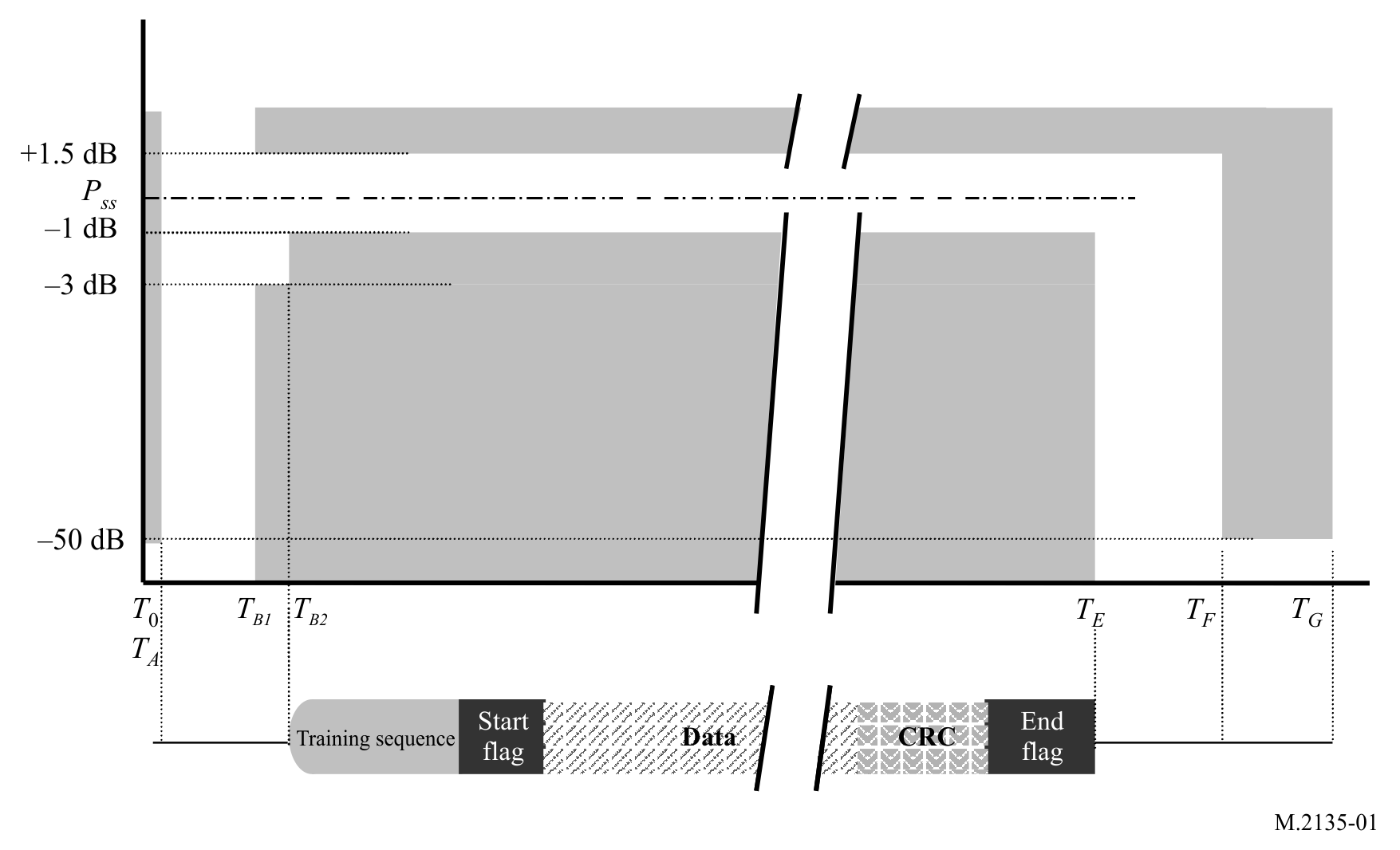 A3-5	Synchronization accuracyThere is no requirement for UTC synchronization.A3-6	Channel access schemeFigure 2Burst transmissions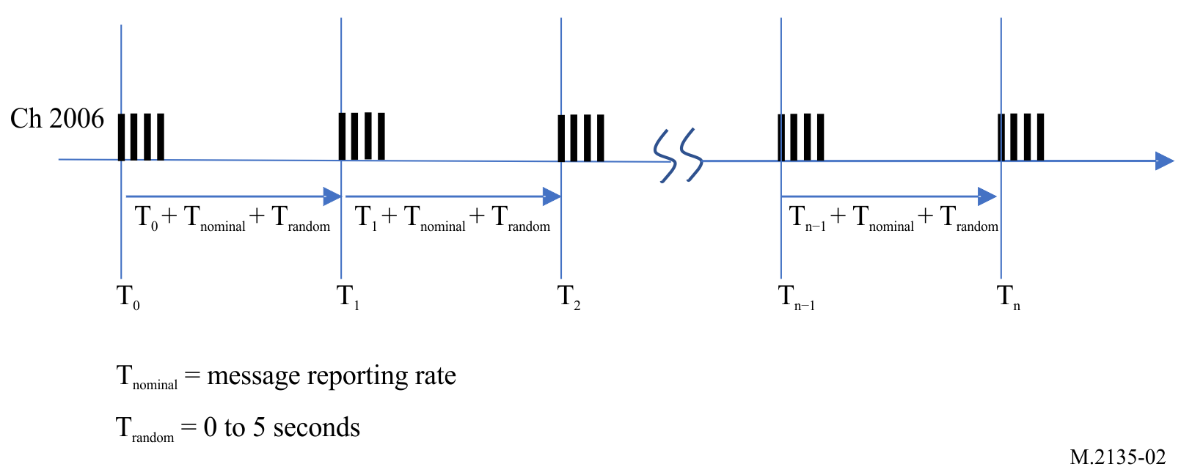 A3-7	User identification (Unique identifier)The numbering of AMRD Group B devices should be in accordance with Recommendation ITU-R M.585 in combination with unique identity by transmitting Message 61 with activation, prior shutting down and once per 6 minutes.A3-8	Transmission message behaviourThe messages used by an AMRD Group B device using AIS message structure are described in Annex 5. An AMRD Group B device should transmit at minimum Message 60 Part A, and the identity report Message 61 using the transmission scheme described in § A3-6. The position report should be transmitted once per minute, and the identity report should be transmitted once per 6 minutes. The other available messages may be transmitted by the AMRD Group B device independent of the transmission schedule described above, with a maximum transmission rate of once per 6 minutes.Annex 4

Technical characteristics of Group B autonomous 
maritime radio devices using other than automatic 
identification system technologyA4-1	IntroductionAll AMRD Group B should use only channel 2006. Experimental devices that use Channel 2006 (other than as operational AMRD Group B using AIS technology) should observe the characteristics below to ensure compatibility with the AMRD Group B. AMRD Group B described in this Annex are mobile stations operating at sea, transmitting independently of a ship station or a coast station. These AMRD Group B do not enhance the safety of navigation and they deliver signals or information which are not relevant for the navigator of general shipping. These AMRD Group B that use other than AIS technology should not be permitted to use the designated frequencies for AIS, including channels AIS 1 and AIS 2, or for DSC.A4-2	Technical characteristics to ensure compatibility with the autonomous maritime radio devices Group B using automatic identification system technologya)	The transmitter e.i.r.p. should be limited to 100 mW.b)	The transmitting duty cycle should be as low as possible and not to exceed 0.178%.c)	Duration of any single transmission should not exceed 26.7 ms.d)	These devices operate on a non-interference basis, i.e. they should not interfere with nor claim protection from other existing services. If mitigation measures are identified as necessary to protect incumbent services these may include:•	restricting the use in inland waterways and limiting the aggregation of AMRD Group B devices in a local area using geofencing; and •	implementing automated frequency coordination systems, environmental sensing capabilities, and •	any other interference prevention and mitigation tools, as necessary.e)	These devices should have an integrated antenna. The height of the antenna should not exceed 1 m above the surface of the sea.f)	These devices should have a protected external power switch and transmit indicator.g)	Where authorized by administrations for experimental use, these devices should operate in accordance with this Annex. TABLE 4Minimum transmitter characteristicsAnnex 5

Messages used for Group B autonomous maritime radio devices using 
automatic identification system technologyA5-1	IntroductionAs AMRD are indented to support their user in a specific task, standardised messages, definitive identification and position as well as specific data are relevant for the owner to identify its unit and certain conditions of its operation, the following messages defined in Table 5 have been defined to support these requirements. Message IDs are contained within Recommendation ITU-R M.1371. This Recommendation reserves AIS message ID numbers 60 to 63 for the AMRD Group B communications.A5-1.1	Autonomous maritime radio devices message summaryTABLE 5Autonomous maritime radio devices message summaryA5-1.2	Autonomous maritime radio devices Group B position reportMessage 60, Part A is intended to provide position and identification information necessary for the user and the supervising system to identify and locate the transmitting device. This report may provide additional information about the transmitting device using the extended data pages. This report should be transmitted as specified in Annex 3.TABLE 6Position report Part ATABLE 6 (end)TABLE 7Determination of position accuracy information A5-1.2.1	Type of autonomous maritime radio devices Group B deviceTable 8 is used to specify the AMRD Code Name and Code Number according to the type of application the device is used for.TABLE 8Type of autonomous maritime radio devices Group B deviceA5-1.2.2	Autonomous maritime radio devices Group B position report extended data pagesThe extended data pages are used to provide additional information about the AMRD Group B device. The Message 60 Part A support two simultaneous pages for a single transmission. The device will provide these pages as required, dependent on the application the device is used for. It is possible to provide more than two pages by alternating pages between transmission. The use of these pages will be dependent on the application for which the device has been deployed.Note that Extended Page IDs 5 to 6 are reserved for future use.TABLE 9Extended data, page ID 0 – Speed over ground TABLE 10Extended data, page ID 1 – Course over groundTABLE 11Extended data, page ID 2 – dynamic status TABLE 12Extended data, page ID 3 – health status TABLE 13Extended data, page ID 4 – unit IDA5-1.3	Autonomous maritime radio devices Group B proprietary information reportThe proprietary information report (Message 60 Part B) should be transmitted as specified in Annex 3. TABLE 14Position report Part BA5-1.4	Autonomous maritime radio devices Group B additional reportsThe Message 60, Part C and D are for future use. A5-1.5	Autonomous maritime radio devices Group B identity reportThe identity report provides the additional information required to uniquely identify the transmitting device. This report should be transmitted as specified in Annex 3.TABLE 15Autonomous maritime radio devices identity report TABLE 16Vendor identification fieldA5-1.6 	Autonomous maritime radio devices Group B static information reportTABLE 17Autonomous maritime radio devices static information reportA5-1.6.1	Reference point for reported position and overall dimensions of areaThe dimension of area field is used to specify the area impacted by the AMRD. The A, B, C and D values are centred around the reference point as depicted in Fig. 3. The dimension values are defined as follows:TABLE 18Autonomous maritime radio devices Group B binary messageFigure 3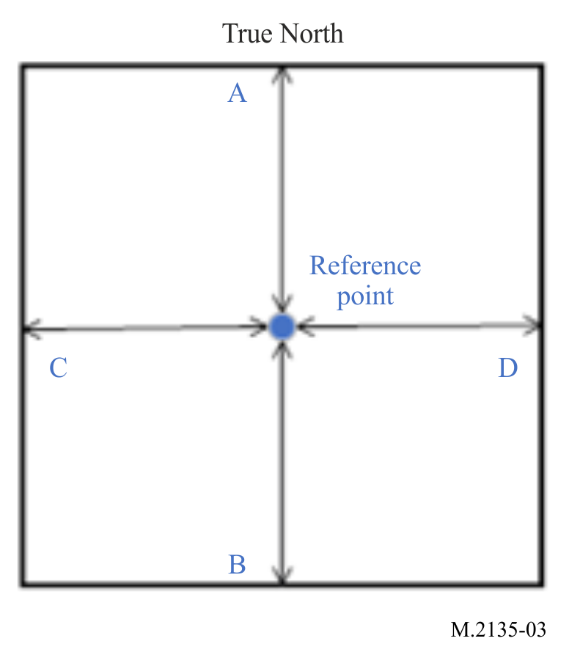 A5-1.7	Autonomous maritime radio devices Group B binary messageTABLE 19Autonomous maritime radio devices Group B binary messageA5-1.7.1	Application identifierAddressed and broadcast binary messages should contain a 16-bit application identifier, structured as follows:TABLE 20Recommendation  ITU-R  M.2135-1(02/2023)Technical and operational characteristics
of autonomous maritime radio devices operating in the frequency band 
156-162.05 MHzM SeriesMobile, radiodetermination, amateurand related satellite servicesSeries of ITU-R Recommendations (Also available online at http://www.itu.int/publ/R-REC/en)Series of ITU-R Recommendations (Also available online at http://www.itu.int/publ/R-REC/en)SeriesTitleBOSatellite deliveryBRRecording for production, archival and play-out; film for televisionBSBroadcasting service (sound)BTBroadcasting service (television)FFixed serviceMMobile, radiodetermination, amateur and related satellite servicesPRadiowave propagationRARadio astronomyRSRemote sensing systemsSFixed-satellite serviceSASpace applications and meteorologySFFrequency sharing and coordination between fixed-satellite and fixed service systemsSMSpectrum managementSNGSatellite news gatheringTFTime signals and frequency standards emissionsVVocabulary and related subjectsNote: This ITU-R Recommendation was approved in English under the procedure detailed in Resolution ITU-R 1.Parameter nameSettingChannel (2006) (MHz)160.900Bit rate (bit/s)9 600Training sequence (bits)24 Transmitter settling time (transmit power within 20% of final value. Frequency stable to within ±1 kHz of final value). Tested at manufacturers declared transmit power (ms) 1.0Ramp down time (µs) 832Transmission duration (ms)≤ 26.6Transmitter output power (mW e.i.r.p.)100 Transmitter parametersDescriptionCarrier power 100 mW e.i.r.p. (measured over the burst duration)Carrier frequency error500 Hz (normal). ±1 000 Hz (extreme)Transmitter burst duration ()< 26.67 msSlotted modulation mask∆fc < ±10 kHz: 0 dBc±10 kHz < ∆fc < ±25 kHz: below the straight line between –20 dBc at ±10 kHz and –36 dBm at ±25 kHz±25 kHz < ∆fc < ±62.5 kHz: –36 dBmTransmitter parametersDescriptionTransmitter test sequence and modulation accuracy< 3 400 Hz for Bit 0, 1 (normal and extreme)2 400 Hz ± 480 Hz for Bit 2, 3 (normal and extreme)2 400 Hz ± 240 Hz for Bit 4 ... 31 (normal, 2 400 ± 480 Hz extreme)For Bits 32 … 199 1 740 ± 175 Hz (normal, 1 740 ± 350 Hz extreme) for a bit pattern of 01012 400 Hz ± 240 Hz (normal, 2 400 ± 480 Hz extreme) for a bit pattern of 00001111Transmitter output power versus timePower within mask shown in Fig. 1 and timings given in Table 3Transmitter spurious emissions< −36 dBm		9 kHz to 1 GHz< −30 dBm		1 GHz to 4 GHzReferenceReferenceBitsTime
(ms)DefinitionT0T000Start of transmission slot. Power should NOT exceed –50 dB of Pss before T0TATA0-60-0.625Power exceeds –50 dB of PssTBTB160.625Power should be within +1.5 or –3 dB of Pss TBTB280.833Power should be within +1.5 or –1 dB of Pss (start of training sequence)TE (includes 1 stuffing bit)TE (includes 1 stuffing bit)23324.271Power should remain within +1.5 or –1 dB of Pss during the period TB2 to TETF (includes 1 stuffing bit)TF (includes 1 stuffing bit)24125.104Power should be –50 dB of Pss and stay below thisTGTG25626.667Start of next transmission time periodTransmitter parametersDescriptionCarrier power 100 mW e.i.r.p. (measured over the burst duration)Carrier frequency error500 Hz (normal). ±1 000 Hz (extreme)Transmitter burst duration< 108 msSlotted modulation mask∆fc < ±12 kHz: 0 dBc±12 kHz < ∆fc < ±25 kHz: below the straight line between –20 dBc at ±12 kHz and –36 dBm at ±25 kHz±25 kHz < ∆fc < ±62.5 kHz: –36 dBmTransmitter spurious emissions< −36 dBm		9 kHz to 1 GHz< −30 dBm		1 GHz to 4 GHzMessage IDNameDescription60Position reportThis multi-page message provides position, navigation and status information61Identity reportProvides the additional information required to uniquely identify the transmitting device.62Static information reportProvides additional information about the transmitting device63Application specific messageProvides for transmitting binary dataParameterNumber 
of bitsDescriptionMessage ID6Identifier for Message 60; always 60Repeat indicator2The repeat indicator should always be 0Source ID30Identifier for the transmitting station per Rec. ITU-R M.585, Autonomous maritime radio devices Group BPart number2Identifier for the message part number; always 0 for Part ADestination indicator10 = Broadcast (no Destination ID field used)1 = Addressed (Destination ID uses 30 data bits for Parent MMSI)Destination ID0/30Identifier for the receiving station per Rec. ITU-R M.585 (if used). This should be the Parent MMSI of the AMRD.Longitude28Longitude in 1/10 000 min (180°, East = positive (as per 2’s complement), West = negative (as per 2’s complement); 
181° (6791AC0h) = not available = default)Latitude27Latitude in 1/10 000 min (90°, North = positive (as per 2’s complement), South = negative (as per 2’s complement); 
91 = (3412140h) = not available = default)Time stamp6UTC second when the report was generated by the EPFS (0-59 or 60) if time stamp is not available, which should also be the default value or 61 if positioning system is in manual input mode or 62 if electronic position fixing system operates in estimated (dead reckoning) mode or 63 if the positioning system is inoperative)Nature of the AMRD Device Code7Nature of the AMRD Group B Device Code per Table 8Mobile flag10 = anchored, fixed, or unknown, default 1 = mobile (as defined by Extended Data page XXPosition accuracy1The position accuracy (PA) flag should be determined in accordance with Table 71 = high ( 10 m)0 = low (> 10 m)0 = defaultRAIM-flag1Receiver autonomous integrity monitoring (RAIM) flag of electronic position fixing device; 0 = RAIM not in use = default; 1 = RAIM in use. See Table 7Extended Data 1 page ID3Specifies one of the eight Extended Data PagesExtended Data 110Refer to Tables 9 to 13ParameterNumber 
of bitsDescriptionExtended Data 2 page ID3Specifies one of the eight Extended Data PagesExtended Data 210Refer to Tables 9 to 13Unused bits30/0These bits are not available for useNumber of bits168Occupies one-time periodAccuracy status from RAIM 
(for 95% of position fixes)(1)RAIM flagDifferential correction status(2)Resulting value of PA flagNo RAIM process available0Uncorrected0 = low (>10 m) EXPECTED RAIM error is ≤ 10 m 1Uncorrected1 = high (≤10 m)EXPECTED RAIM error is > 10 m1Uncorrected0 = low (>10 m)No RAIM process available0Corrected1 = high (≤10 m)EXPECTED RAIM error is ≤ 10 m1Corrected1 = high (≤10 m)EXPECTED RAIM error is > 10 m1Corrected0 = low (>10 m)(1)	The connected GNSS receiver indicates the availability of a RAIM process by a valid sentence of IEC 61162; in this case the RAIM-flag should be set to “1”. The threshold for evaluation of the RAIM information is 10 m. The RAIM expected error is calculated based on “expected error in latitude” and “expected error in longitude” using the following formula:(2)	The quality indicator in the position sentences of IEC 61162 received from the connected GNSS receiver indicates the correction status.(1)	The connected GNSS receiver indicates the availability of a RAIM process by a valid sentence of IEC 61162; in this case the RAIM-flag should be set to “1”. The threshold for evaluation of the RAIM information is 10 m. The RAIM expected error is calculated based on “expected error in latitude” and “expected error in longitude” using the following formula:(2)	The quality indicator in the position sentences of IEC 61162 received from the connected GNSS receiver indicates the correction status.(1)	The connected GNSS receiver indicates the availability of a RAIM process by a valid sentence of IEC 61162; in this case the RAIM-flag should be set to “1”. The threshold for evaluation of the RAIM information is 10 m. The RAIM expected error is calculated based on “expected error in latitude” and “expected error in longitude” using the following formula:(2)	The quality indicator in the position sentences of IEC 61162 received from the connected GNSS receiver indicates the correction status.(1)	The connected GNSS receiver indicates the availability of a RAIM process by a valid sentence of IEC 61162; in this case the RAIM-flag should be set to “1”. The threshold for evaluation of the RAIM information is 10 m. The RAIM expected error is calculated based on “expected error in latitude” and “expected error in longitude” using the following formula:(2)	The quality indicator in the position sentences of IEC 61162 received from the connected GNSS receiver indicates the correction status.AMRD code nameCode numberNature descriptionUNKNOWN0Default, not specifiedFISHNET1Fishnet markerSTATIC MK2Static position markerDYNMIC-MK3Dynamic/mobile position markerDIVER4Diver trackerRENTAL5Rental boat trackerAUTONOMY6Unmanned Autonomous VehicleHYDRO STA7Meteorological-hydrological stationSURVEYOR8Survey stationREGATTA9Regatta participant trackerBARGE10Barge locatorFISH POT11Fish pot markerFISH AREA12Fish areaCABLE END13Marker of the terminus of a cable or pipe14-127Reserved for future useParameterNumber of bitsDescriptionSOG10Speed over ground in 1/10 knot steps (0-102.2 knots)
1 023 = not available, 1 022 = 102.2 knots or higherParameterNumber of bitsDescriptionCOG9Course over ground in 1 degree = (0-359). 360 (168h) = not available = default. 361-511 should not be usedReserved1Reserved for future useParameterNumber of bitsDescriptionOperational status10 = operating properly, default1 = operating improperly or erraticallyPropulsion mode30 = Propelled no further information, default1 = Propelled autonomously, under 3 kts, on set parameters 2 = Propelled autonomously, under 3 kts, variably 3 = Propelled autonomously, over 3 kts, variably 4 = Propelled autonomously, over 3 kts, on set parameters 5 = Operated remotely, under 3 kts6 = Operated remotely, over 3 kts7 = Tethered from a watercraft (e.g. cable, pipe, net)Direction Status10 = Unavailable or unknown, default1 = Direction providedDirection30 = 000° ± 22.5°1 = 045° ± 22.5°2 = 090° ± 22.5°3 = 135° ± 22.5°4 = 180° ± 22.5°5 = 225° ± 22.5°6 = 270° ± 22.5°7 = 315° ± 22.5°Reserved2Reserved for future useParameterNumber 
of bitsDescriptionSensor 130 = No information or sensor1 = Sensor Trending Up2 = Sensor Trending Down3 = Sensor no change4 = TBD5 = TBD6 = Sensor Degraded7 = Sensor InoperativeSensor 230 = No information or sensor1 = Sensor Trending Up2 = Sensor Trending Down3 = Sensor no change4 = TBD5 = TBD6 = Sensor Degraded7 = Sensor InoperativeSensor 330 = No information or sensor1 = Sensor Trending Up2 = Sensor Trending Down3 = Sensor no change4 = TBD5 = TBD6 = Sensor Degraded7 = Sensor InoperativeReserved1Reserved for future useParameterNumber 
of bitsDescriptionUnit ID6Used to identify a specific unit with a range of 1 to 63Reserved4Reserved for future useParameterNumber 
of bitsDescriptionMessage ID6Identifier for Message 60; always 60Repeat indicator2The repeat indicator should always be 0Source ID30Identifier for the transmitting station per Rec. ITU-R M.585, Autonomous maritime radio devices Group BPart number2Identifier for the message part number; always 1 for Part BDestination indicator10 = Broadcast (no Destination ID field used)1 = Addressed (Destination ID uses 30 data bits for MMSI)Destination ID0/30Identifier for the receiving station per Rec. ITU-R M.585 (if used).This should be the Parent MMSI of the AMRD.Proprietary data127/97For proprietary useNumber of bits168Occupies one-time periodParameterNumber 
of bitsDescriptionMessage ID6Identifier for Message 61; always 61Repeat indicator2The repeat indicator should always be 0.User ID30Identifier for the transmitting station per Rec. ITU-R M.585, Autonomous maritime radio devices Group BVendor ID42Unique identification of the Unit by a number as defined by the manufacturer See Table 16Parent MMSI30This should specify the Parent MMSI of the AMRD. A value of 999999999 indicates the AMRD is not associated to a vessel.(1)This should specify the Parent MMSI of the AMRD. A value of 999999999 indicates the AMRD is not associated to a vessel.(1)AMRD code name54Maximum 9 characters 6 bit ASCII, as defined in Table 8 @@@@@@@@@” = not available = default.Maximum 9 characters 6 bit ASCII, as defined in Table 8 @@@@@@@@@” = not available = default.Spare4Number of bits168Occupies one-time periodOccupies one-time period(1)	The Parent MMSI may be used to associate the AMRD device with the vessel that deployed it.(1)	The Parent MMSI may be used to associate the AMRD device with the vessel that deployed it.(1)	The Parent MMSI may be used to associate the AMRD device with the vessel that deployed it.(1)	The Parent MMSI may be used to associate the AMRD device with the vessel that deployed it.BitInformationDescription(MSB)41 …...... 24 		(18 bits)Manufacturer’s IDThe Manufacturer’s ID bits indicate the manufacture’s mnemonic code consisting of three 6 bit ASCII characters(1)23 …...... 20 		(4 bits)Unit Model CodeThe Unit Model Code bits indicate the binary coded series number of the model. The first model of the manufacture uses “1” and the number is incremented at the release of a new model. The code reverts to “1” after reaching to “15”. The “0” is not used19 …...... 0		(LSB)		(20 bits)Unit Serial NumberThe Unit Serial Number bits indicate the manufacture traceable serial number. When the serial number is composed of numeric only, the binary coding should be used. If it includes figure(s), the manufacture can define the coding method. The coding method should be mentioned in the manual(1)	NMEA mnemonic manufacturer codes should be used for Message B Manufacturer ID. Manufacturers and or vendors may request this code via NMEA at www.nmea.org.(1)	NMEA mnemonic manufacturer codes should be used for Message B Manufacturer ID. Manufacturers and or vendors may request this code via NMEA at www.nmea.org.(1)	NMEA mnemonic manufacturer codes should be used for Message B Manufacturer ID. Manufacturers and or vendors may request this code via NMEA at www.nmea.org.ParameterNumber of bitsDescriptionMessage ID6Identifier for this Message 62; always 62Repeat indicator2The repeat indicator should always be 0User ID30As defined by Rec. ITU-R M.585-9, Autonomous maritime radio devices Group BDimension of area/reference for position30Dimensions of area in metres and reference point for reported position 
(see § A5-1.7.1)If used it should indicate the maximum dimensions of the area. As default should A = B = C = D be set to “0”.Battery Status20 = No battery information1 = Battery Good2 = Battery Low3 = Battery CriticalSpare96Number of bits124Occupies one-time periodNumber 
of bitsBit fieldsDistance (m)A10Bit 30 – 390 – 1 0231 023 = 1 023 m or greaterB10Bit 20 – 290 – 1 0231 023 = 1 023 m or greaterC10Bit 10 – 190 – 1 0231 023 = 1 023 m or greaterD10Bit 0 – 90 – 1 0231 023 = 1 023 m or greaterParameterNumber 
of bitsDescriptionDescriptionDescriptionMessage ID6Identifier for Message 63; always 63Identifier for Message 63; always 63Identifier for Message 63; always 63Repeat indicator2The repeat indicator should always be 0The repeat indicator should always be 0The repeat indicator should always be 0Source ID30As defined by Rec. ITU-R M.585-9, Autonomous maritime radio devices Group BAs defined by Rec. ITU-R M.585-9, Autonomous maritime radio devices Group BAs defined by Rec. ITU-R M.585-9, Autonomous maritime radio devices Group BDestination indicator10 = Broadcast (no Destination ID field used)
1 = Addressed (Destination ID uses 30 data bits for MMSI)0 = Broadcast (no Destination ID field used)
1 = Addressed (Destination ID uses 30 data bits for MMSI)0 = Broadcast (no Destination ID field used)
1 = Addressed (Destination ID uses 30 data bits for MMSI)Binary data flag10 = unstructured binary data (no Application Identifier bits used)
1 = binary data coded as defined by using the 16-bit Application identifier0 = unstructured binary data (no Application Identifier bits used)
1 = binary data coded as defined by using the 16-bit Application identifier0 = unstructured binary data (no Application Identifier bits used)
1 = binary data coded as defined by using the 16-bit Application identifierDestination ID0/30Destination ID (if used)Destination ID (if used)If Destination indicator = 0 (Broadcast); no data bits are needed for the Destination ID.
If Destination indicator = 1; 30 bits are used for Destination ID and spare bits for byte alignment.Spare0/2Spare (if Destination ID used)Spare (if Destination ID used)If Destination indicator = 0 (Broadcast); no data bits are needed for the Destination ID.
If Destination indicator = 1; 30 bits are used for Destination ID and spare bits for byte alignment.Binary dataBroadcast Maximum 128
Addressed Maximum 96Application identifier 
(if used)16 bitsShould be as described in § A5-1.7.1Should be as described in § A5-1.7.1Binary dataBroadcast Maximum 128
Addressed Maximum 96Application binary dataBroadcast maximum 112 bits
Addressed maximum 80 bitsApplication specific dataApplication specific dataMaximum number of bitsMaximum 168Occupies one-time periodOccupies one-time periodOccupies one-time periodOccupies one-time periodBitDescription15-6Designated area code (DAC). This code is based on the maritime identification digits (MID). Exceptions are 0 (test) and 1 (international). Although the length is 10 bits, the DAC codes equal to or above 1 000 are reserved for future use5-0Function identifier. The meaning should be determined by the authority which is responsible for the area given in the designated area code